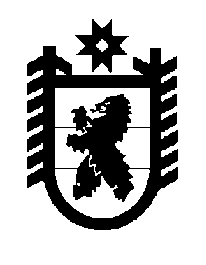 Российская Федерация Республика Карелия    ПРАВИТЕЛЬСТВО РЕСПУБЛИКИ КАРЕЛИЯПОСТАНОВЛЕНИЕ                                            от 3 июля 2018 года № 238-Пг. Петрозаводск О внесении изменения в постановление Правительства 
Республики Карелия от 25 марта 2009 года № 63-ППравительство Республики Карелия п о с т а н о в л я е т:Внести в приложение к постановлению Правительства Республики Карелия от 25 марта 2009 года № 63-П «О разграничении имущества, находящегося в муниципальной собственности Лоухского муниципального района» (Официальный интернет-портал правовой информации (www.pravo.gov.ru), 27 февраля 2018 года, № 1000201802270007) изменение, изложив пункт 146 в следующей редакции:           Глава Республики Карелия 					                  А.О. Парфенчиков«146.Жилые помещения 
№ 1, 2 
в жилом домепос. Энгозеро, ул. Советская, 
д. 9аобщая площадь 135,6 кв. м, год постройки 1982, 
площадь помещения № 1 – 67,6 кв. м, 
площадь помещения № 2 – 68,0 кв. м».